Муниципальное общеобразовательное учреждение «Средняя общеобразовательная школа № 32 имени 177 истребительного авиационного московского полка»Г. о. Подольск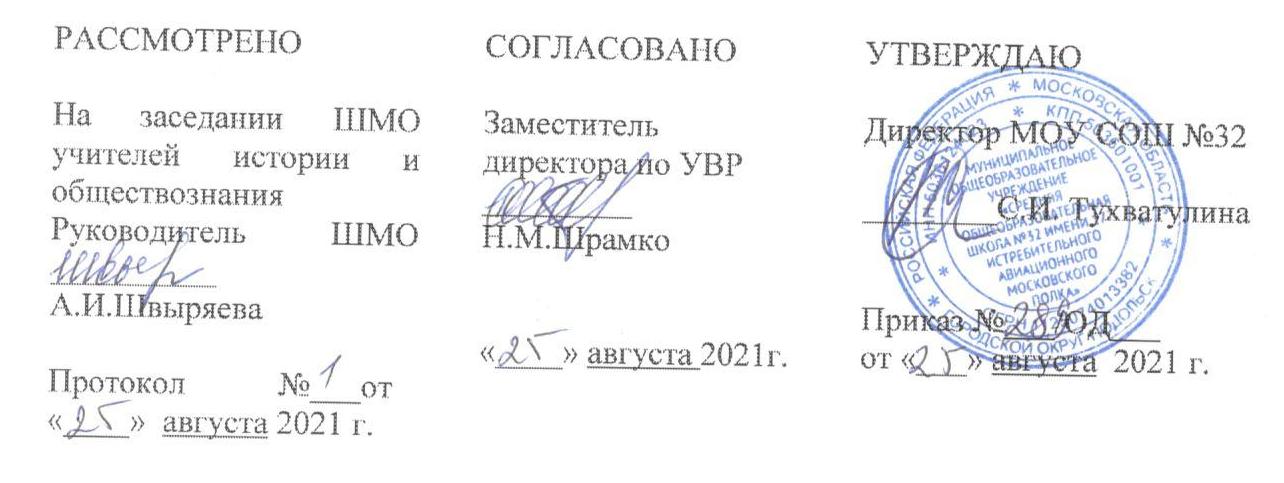 Рабочая программапо Истории России Всеобщей историидля 8 а.б,в,г.д,к,и классаУчебных недель: 34Количество часов в неделю: 2Количество часов в год: 68Составители:Трофименко Е.В.,Швыряева А.И.,Данилова Л.А.,Панасюк А.Д,,Шрамко Н.М.,учителя истории и обществознания2021-2022 учебный годСодержаниеОсновные цели и задачи изучения истории в 8 классе	3Планируемые результаты освоения учебного предмета	4Содержание учебного предмета	6Тематическое планирование	7Календарно-тематическое планирование	8Методическое и материально-техническое обеспечение	10Данная программа по истории для 8 класса разработана в соответствии с ООП ООО (для 5-9 классов) МОУ СОШ №32 на основе рабочей программы предметной линии учебников под редакцией А.В.Торкунова и предметной линии учебников под редакцией А.А.Вигасина-О.С.Сороко-Цюпы/ (Рабочая программа и тематическое планирование курса«История России». 6-9 классы (основная школа): учебное пособие для общеобразовательных организаций / А.А.Данилов, О.Н.Журавлева, И.Е.Барыкина. – Просвещение, 2017. – 77с.; Вигасин А. А., Годер Г. И., Шевченко Н. И. и др. Всеобщая история. Рабочие программы. Предметная линия учебников А. А. Вигасина, О. С. Сороко-Цюпы. 5-9 классы: учеб.пособие для общеобразоват. организаций. М.: «Просвещение», 2016).УМК :Всеобщая история. История Нового времени. 8 класс: учеб. Для общеобразоват. организаций /(А.Я. Юдовская и др.); под ред. А. А. Искандерова. – М. : Просвещение, 2019Всеобщая история. История Нового времени. Рабочая программа. Поурочные рекомендации. 8 класс: учеб. Пособие для общеобразоват. организаций Т. В. Коваль, А.Я Юдовская.; Л.М.Ванюшкина – М., «Просвещение» - 2020Баранов П. А. Всеобщая история. История Нового времени. Проверочные и контрольные работы. 8 класс, М.: Просвещение, 2019 г.История России. 8 класс. Арсентьев Н.М., Данилов А.А., Курукин И.В., и др./Под ред. Торкунова А.В.- М. "Просвещение", 2019История России. Поурочные рекомендации. 8 класс: пособие для учителей общеобразоват. организаций / О. Н. Журавлева. — М.: Просвещение, 2019 г.В 8 классах на изучение курса отводится 68 часов из расчёта 2 часа в неделю.Основные цели: в результате изучения истории учащиеся 8 класса должны получить знания об основных чертах развития индустриального и традиционного обществ и изменениях, произошедших в России и мире за период XVIII - начала XIX вв..Задачами изучения являются:создание условий для усвоения знаний о важнейших событиях, процессах отечественной и всемирной истории в их взаимосвязи и хронологической после- довательности;формирование умений применять знания и представления об исторически сложившихся системах социальных норм и ценностей для жизни в поликультурном, полиэтничном и многоконфессиональном обществе, участия в межкультурном взаимодействии, толерантного отношения к представителям других народов и стран;формирование ценностных ориентации в ходе ознакомления с исторически сложившимися культурными, религиозными, этно-национальными традициями и воспитание патриотизма, уважения к истории и традициям нашей Родины, к правам и свободам человека, демократическим принципам общественной жизни.способствовать овладению элементарными методами исторического познания, умениями работать с различными источниками исторической информации.Планируемые результаты освоения учебного предмета в 8 классеЛичностные :изложение собственного мнения, аргументация своей точки зрения в соответствии с возрастными возможностями;формулирование ценностных суждений или своей позиции по изучаемой проблеме, проявление доброжелательности и эмоционально-нравственной отзывчивости;уважение прошлого своего народа, его культурного и исторического наследия, понимание исторической обусловленности и мотивации поступков людей предшествующих эпох;осмысление социально-нравственного опыта;уважение к народам России и мира и принятие их культурного многообразия, понимание важной роли взаимодействия народов в процессе формирования многонационального российского народа;следование этическим нормам и правилам ведения диалога в соответствии с возрастными возможностями.Метапредметные:планировать пути достижения образовательных целей, выбирать наиболее эффективные способы решения учебных и познавательных задач, оценивать правильность выполнения действий;осуществлять контроль своей деятельности в процессе достижения результата, оценивать правильность решения учебной задачи, соотносить свои действия с планируемыми результатами;работать с учебной и внешкольной информацией (анализировать графическую, художественную, текстовую, аудиовизуальную и другую информацию, обобщать факты, составлять план, тезисы, конспект, формулировать и обосновывать выводы и т. д.);собирать и фиксировать информацию, выделяя главную и критически оценивать её достоверность (под руководством учителя);ставить репродуктивные вопросы (на воспроизведение материала) по изученному материалу;определять понятия, устанавливать аналогии, классифицировать; с помощью учителя выбирать основания и критерии для классификации и обобщения;логически строить рассуждение, выстраивать ответ в соответствии с заданием, целью (сжато, полно, выборочно);решать творческие задачи, представлять результаты своей деятельности в различных видах публичных выступлений, в том числе с использованием наглядных средств (высказывание, монолог, беседа, сообщение, презентация, дискуссия и др.), а также в виде письменных работ.Предметные:овладение	целостными	представлениями	об	историческом	пути	народов	как необходимой основой миропонимания и познания современного общества;способность применять понятийный аппарат исторического знания;умение изучать информацию различных исторических источников, раскрывая их познавательную ценность;расширение опыта оценочной деятельности на основе осмысления жизни и деяний личностей и народов в истории;готовность	применять	исторические	знания	для	выявления	и	сохранения исторических и культурных памятников своей страны и мира;использовать текст исторического источника при ответе на вопросы и решении различных учебных задач, сравнивать свидетельства разных источников;показывать на исторической карте территории расселения народов, границы государств, города, места значительных исторических событий;рассказывать о важнейших исторических событиях и их участниках, опираясь на знание необходимых фактов, дат, терминов; давать описание исторических событий и памятников культуры на основе текста и иллюстративного материала учебника, фрагментов исторических источников; использовать приобретённые знания при написании творческих работ (в том числе сочинений), отчётов об экскурсиях, рефератов;соотносить общие исторические процессы и отдельные факты; выявлять существенные черты исторических процессов, явлений и событий; группировать исторические явления и события по заданному признаку; объяснять смысл изученных исторических понятий и терминов, выявлять общность и различия сравниваемых исторических событий и явлений;определять на основе учебного материала причины и следствия важнейших исторических событий;объяснять своё отношение к наиболее значительным событиям и личностям истории России и всеобщей истории, достижениям отечественной и мировой культуры;использовать приобретённые знания и умения в практической деятельности и повседневной жизни для понимания исторических причин и исторического значения событий и явлений современной жизни, для высказывания собственных суждений об историческом наследии народов России и мира, объяснения исторически сложившихся норм социального поведения, использования знаний об историческом пути и традициях народов России и мира в общении с людьми другой культуры, национальной и религиозной принадлежности.Обучающийся научится:локализовать во времени хронологические рамки и рубежные события Нового времени как исторической эпохи, основные этапы отечественной и всеобщей истории Нового времени; соотносить хронологию истории России и всеобщей истории в Новое время;использовать историческую карту как источник информации о границах России и других государств в Новое время, об основных процессах социально-экономического развития, о местах важнейших событий, направлениях значительных передвижений - походов, завоеваний, колонизации и др.;анализировать информацию различных источников по отечественной и всеобщей истории Нового времени;составлять описание положения и образа жизни основных социальных групп в России и других странах в Новое время, памятников материальной и художественной культуры; рассказывать о значительных событиях и личностях отечественной и всеобщей истории Нового времени;систематизировать исторический материал, содержащийся в учебной и дополнительной литературе по отечественной и всеобщей истории Нового времени;раскрывать характерные, существенные черты: а) экономического и социального развития России и других стран в Новое время; б) эволюции политического строя (включая понятия «монархия», «самодержавие», «абсолютизм» и др.); в) развития общественного движения («консерватизм», «либерализм», «социализм»); г) представлений о мире и общественных ценностях; ) художественной культуры Нового времени;объяснять причины и следствия ключевых событий и процессов отечественной и всеобщей истории Нового времени (социальных движений, реформ и революций, взаимодействий между народами и др.);сопоставлять	развитие   России	и   других	стран	в	Новое	время,	сравнивать исторические ситуации и события;давать оценку событиям и личностям отечественной и всеобщей истории Нового времени.Обучающийся получит возможность:используя историческую карту, характеризовать социально- экономическое и политическое развитие России, других государств в Новое время;использовать элементы источниковедческого анализа при работе с историческими материалами (определение принадлежности и достоверности источника, позиций автора и др.);сравнивать развитие России и других стран в Новое время, объяснять, в чем заключались общие черты и особенности;применять знания по истории России и своего края в Новое время при составлении описаний исторических и культурных памятников своего города, края и т. д.Содержание учебного предмета (68 часов)Всеобщая история. История нового времени. (24 часа).Раздел 1. Введение. Мир на рубеже XVII-XVIII вв. Европейское общество в начале XVIII в.Эпоха Просвещения. Время преобразований. Великие просветители Европы. Мир художественной культуры Просвещения. На пути к индустриальной эре. Промышленный переворот в Англии. Английские колонии в Северной Америке. Война за независимость. Создание Соединённых Штатов Америки. Франция в XVIII в. Причины и начало Великой французской революции. Великая французская революция. От монархии к республике. От якобинской диктатуры к 18 брюмера Наполеона Бонапарта.Страны Востока в XVIII вв. Традиционные общества Востока. Начало европейской колонизации.Международные отношения в XVIII в. Европейские конфликты и дипломатия.Раздел 2. История РоссииВведение. У истоков российской модернизации. Россия в эпоху преобразований Петра I. Россия и Европа в конце XVII в. Предпосылки Петровских реформ. Начало правления Петра I. Великая Северная война 1700—1721 гг. Реформы управления Петра I. Экономическая политика Петра I. Российское общество в Петровскую эпоху. Церковная реформа. Положение традиционных конфессий. Социальные и национальные движения. Оппозиция реформам. Перемены в культуре России в годы Петровских реформ. Повседневная жизнь и быт при Петре I. Значение петровских преобразований в истории страны.Россия при наследниках Петра I: эпоха дворцовых переворотов. Эпоха дворцовых переворотов (1725—1762). Внутренняя политика и экономика России в 1725—1762 гг. Внешняя политика России в 1725—1762 гг. Национальная и религиозная политика в 1725— 1762 гг.Российская империя при Екатерине II. Россия в системе международных отношений. Внутренняя политика Екатерины II. Экономическое развитие России при Екатерине II. Социальная структура российского общества второй половины XVIII в. Восстание под предводительством Е. И. Пугачёва. Народы России. Религиозная и национальная политика Екатерины II. Внешняя политика Екатерины II. Начало освоения Новороссии и Крыма.Россия при Павле I. Внутренняя политика Павла I. Внешняя политика Павла I.Культурное пространство Российской империи в XVIII в. Общественная мысль, публицистика, литература. Образование в России в XVIII в. Российская наука и техника в XVIII в. Русская архитектура XVIII в. Живопись и скульптура. Музыкальное и театральное искусство. Народы России в XVIII в. Перемены в повседневной жизни российских сословий.Тематическое планирование 8 класс (24 ч.)Тематическое планирование 8 класс (44ч.)Календарно-тематическое планирование.Материально-техническое обеспечениеКарты, атласы, компьютер, проектор, дидактические материалы, мультимедийные диски.№ п/пНазвание раздела/темыКоличество часов	наизучение1.Мир в на рубеже XVII-XVIII вв.22.Эпоха Просвещения. Время преобразований163.Международные отношения в XVIII в.24.Страны Востока в XVIII вв.25.Итоговое повторение2№ п/пНазвание раздела/темыКоличествочасов на изучение1.Введение12.Россия в эпоху преобразований Петра I143.Россия при наследниках Петра I: эпоха дворцовых переворотов74.Российская империя при Екатерине II105Россия при Павле I26.Культурное пространство Российской империи в XVIII в.10№ урокаТемаДатаДата№ урокаТемаПланФакт1Введение. Мир к началу XVIII в.1.09 – 4.092«Европейское чудо»1.09 – 4.093Эпоха Просвещения.07.09-11.094В поисках путей модернизации07.09-11.095Европа меняющаяся14.09-18.096Мир художественной культуры Просвещения.14.09-18.097Мир художественной культуры Просвещения.21.09-25.098Международные отношения в XVIII в.21.09-25.099Международные отношения в XVIII в.29.09-02.1010Англия на пути к индустриальной эре.29.09-02.1011Франция при старом порядке.05.10-09.1012Германские земли в XVIII в.05.10-09.1013Австрийская монархия Габсбургов.12.10-16.1014Английские колонии в Северной Америке.12.10-16.1015Война за независимость. Создание Соединенныхштатов Америки.19.10-23.1016Французская революция XVIII в.19.10-23.1017Французская революция XVIII в.27.1018Французская революция XVIII в.19Европа в годы Французской революции.20Повторительно-обобщающий урок21Османская империя. Персия. Индия, Китай,Япония в XVIII в.22Колониальная политика европейских держав вXVIII в.23Повторительно-обобщающий урок по темам 2-4.24Повторительно-обобщающий урок по темам 2-4.25Введение.26Россия и Европа в конце XVII в.27Предпосылки Петровских реформ.28Начало правления Петра I.29Северная война 1700—1721 гг.30Северная война 1700—1721 гг.31Реформы управления Петра I.32Экономическая политика Петра I.33Российское общество в Петровскую эпоху.34Церковная реформа. Положение традиционных конфессий.35Социальные и национальные движения. Оппозиция реформам.36Перемены в культуре России в годы Петровских реформ.37Повседневная жизнь и быт при Петре I.38Значение петровских преобразований в истории страны.39Повторительно-обобщающий урок по теме «Россия в эпоху преобразований Петра I».40Эпоха дворцовых переворотов (1725—1762)41Эпоха дворцовых переворотов (1725—1762).42Внутренняя политика и экономика России в 1725— 1762 гг.43Внешняя политика России в 1725-1762 гг.44Внешняя политика России в 1725-1762 гг.45Национальная и религиозная политика в 1725-1762 гг.46Повторительно-обобщающий урок по теме «Эпоха дворцовых переворотов».47Россия в системе международных отношений.48Внутренняя политика Екатерины II.49Экономическое развитие России при Екатерине II.50Социальная структура российского общества второй половины XVIII в.51Восстание под предводительством Е. И. Пугачёва.52Народы России. Национальная и религиозная политика Екатерины II.53Внешняя политика Екатерины II.54Начало освоения Новороссии и Крыма.55Повторительно-обобщающий	урок	по	теме«Российская империя при Екатерине II».56Внутренняя политика Павла I.57Внешняя политика Павла I.58Общественная мысль, публицистика, литература, пресса.59Образование в России в XVIII в.60Российская наука и техника в XVIII в.61Русская архитектура XVIII в.62Живопись и скульптура.63Музыкальное и театральное искусство.64Народы России в XVIII в.65Перемены в повседневной жизни российских сословий.66Практическая работа по теме «Культурное пространствоРоссийской империи в XVIII в.».67Повторительно-обобщающий урок по теме«Культурное пространство Российской империи в XVIII в.»68Итоговое повторение курса «История России в конце XVII - XVIII вв.»